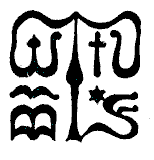 Wesley János Lelkészképző Főiskola Szociális munka szakTantárgy kódjaSMAV566SMAV566SMAV566Tantárgy elnevezéseLakóhelyi szegregációLakóhelyi szegregációLakóhelyi szegregációTantárgy oktatójának neveLadányi JánosBeosztása, tudományos fokozataegyetemi tanár, DScTantárgy óraszámaTanóra típusaelőadás, szemináriumelőadás, szemináriumelőadás, szemináriumMeghirdetési időszakőszi félévőszi félévőszi félévKreditszám 3 kredit  3 kredit  3 kredit A tantárgy céljaA tantárgy célja megismertetni a hallgatókat a szociális és etnikai alapú lakóhelyi szegregáció kialakulásával és társadalmi konzekvenciáival kapcsolatos hazai és nemzetközi szakirodalommal és esettanulmányokkalA tantárgy célja megismertetni a hallgatókat a szociális és etnikai alapú lakóhelyi szegregáció kialakulásával és társadalmi konzekvenciáival kapcsolatos hazai és nemzetközi szakirodalommal és esettanulmányokkalA tantárgy célja megismertetni a hallgatókat a szociális és etnikai alapú lakóhelyi szegregáció kialakulásával és társadalmi konzekvenciáival kapcsolatos hazai és nemzetközi szakirodalommal és esettanulmányokkalSzükséges előtanulmányok, feltételezett tudásanyagTantárgyi leírás1. hét	Bevezetés: A társadalomszerkezet térbeni megjelenése.	Társadalomszerkezet és térszerkezet. A társadalmi különbségek térbeni leképeződése.	Társadalmi egyenlőtlenségek és térbeni egyenlőtlenségek2. hét	A településrendszer átalakulásának tendenciái. A magyar településrendszer XX. századi átalakulásának főbb 	trendjei. Indusztralizáció, urbanizáció és migrációs tendenciák.3. hét	Gazdasági átstrukturálódás, urbanizáció és szuburbanizáció. A gazdasági átalakulás térszerkezeti hatásai.	Megváltozott belső migrációs tendenciák. Az urbanizáció és szuburbanizáció új trendjei.4. hét	Nagyvárosok térbeni-társadalmi szerkezetével kapcsolatos elméletek. A klasszikus humán ökológiától a modern	városszociológiai elméletekig.5. hét	Szociális alapú lakóhelyi szegregáció. A szociális alapú lakóhelyi szegregációval kapcsolatos elméletek. 	A szegregáció mérésének módszertani problémái.6. hét	Etnikai alapú lakóhelyi szegregáció. A szociális és etnikai alapú szegregáció eltérő mintái.7. hét	A nagyvárosi szegénység újratermelődésének formái és utánpótlásának forrásai. Falusi szegénység és városi	szegénység. Szociális migráció. A városi szegénység koncentrálódásának típusai.8. hét	Hanyatló térségek, gettósodó falvak. A posztkommunista gazdasági válság térszerkezeti hatásai.	Hanyatló régiók és településtípusok.9. hét	Nagyvárosi szociális és etnikai konfliktusok. Hajléktalanok és önkényesek.10. hét	Gettóügyek a rendszerváltás előtt és után.11. hét	Slumosodás és gettósodás. A budapesti lakásrendszer átalakulása. A lakásprivatizáció térszerkezeti hatásai.12. hét	Városrehabilitáció és dzsentrifikáció. A rehabilitációval kapcsolatos társadalmi konfliktusok.13. hét	Települési önkormányzatok. „A lakhatás joga”. Szegények, cigányok és a települési önkormányzatok.14. hét	összegzés: Térszerkezeti és társadalomszerkezeti átalakulások a posztkommunista átmenet időszakában.1. hét	Bevezetés: A társadalomszerkezet térbeni megjelenése.	Társadalomszerkezet és térszerkezet. A társadalmi különbségek térbeni leképeződése.	Társadalmi egyenlőtlenségek és térbeni egyenlőtlenségek2. hét	A településrendszer átalakulásának tendenciái. A magyar településrendszer XX. századi átalakulásának főbb 	trendjei. Indusztralizáció, urbanizáció és migrációs tendenciák.3. hét	Gazdasági átstrukturálódás, urbanizáció és szuburbanizáció. A gazdasági átalakulás térszerkezeti hatásai.	Megváltozott belső migrációs tendenciák. Az urbanizáció és szuburbanizáció új trendjei.4. hét	Nagyvárosok térbeni-társadalmi szerkezetével kapcsolatos elméletek. A klasszikus humán ökológiától a modern	városszociológiai elméletekig.5. hét	Szociális alapú lakóhelyi szegregáció. A szociális alapú lakóhelyi szegregációval kapcsolatos elméletek. 	A szegregáció mérésének módszertani problémái.6. hét	Etnikai alapú lakóhelyi szegregáció. A szociális és etnikai alapú szegregáció eltérő mintái.7. hét	A nagyvárosi szegénység újratermelődésének formái és utánpótlásának forrásai. Falusi szegénység és városi	szegénység. Szociális migráció. A városi szegénység koncentrálódásának típusai.8. hét	Hanyatló térségek, gettósodó falvak. A posztkommunista gazdasági válság térszerkezeti hatásai.	Hanyatló régiók és településtípusok.9. hét	Nagyvárosi szociális és etnikai konfliktusok. Hajléktalanok és önkényesek.10. hét	Gettóügyek a rendszerváltás előtt és után.11. hét	Slumosodás és gettósodás. A budapesti lakásrendszer átalakulása. A lakásprivatizáció térszerkezeti hatásai.12. hét	Városrehabilitáció és dzsentrifikáció. A rehabilitációval kapcsolatos társadalmi konfliktusok.13. hét	Települési önkormányzatok. „A lakhatás joga”. Szegények, cigányok és a települési önkormányzatok.14. hét	összegzés: Térszerkezeti és társadalomszerkezeti átalakulások a posztkommunista átmenet időszakában.1. hét	Bevezetés: A társadalomszerkezet térbeni megjelenése.	Társadalomszerkezet és térszerkezet. A társadalmi különbségek térbeni leképeződése.	Társadalmi egyenlőtlenségek és térbeni egyenlőtlenségek2. hét	A településrendszer átalakulásának tendenciái. A magyar településrendszer XX. századi átalakulásának főbb 	trendjei. Indusztralizáció, urbanizáció és migrációs tendenciák.3. hét	Gazdasági átstrukturálódás, urbanizáció és szuburbanizáció. A gazdasági átalakulás térszerkezeti hatásai.	Megváltozott belső migrációs tendenciák. Az urbanizáció és szuburbanizáció új trendjei.4. hét	Nagyvárosok térbeni-társadalmi szerkezetével kapcsolatos elméletek. A klasszikus humán ökológiától a modern	városszociológiai elméletekig.5. hét	Szociális alapú lakóhelyi szegregáció. A szociális alapú lakóhelyi szegregációval kapcsolatos elméletek. 	A szegregáció mérésének módszertani problémái.6. hét	Etnikai alapú lakóhelyi szegregáció. A szociális és etnikai alapú szegregáció eltérő mintái.7. hét	A nagyvárosi szegénység újratermelődésének formái és utánpótlásának forrásai. Falusi szegénység és városi	szegénység. Szociális migráció. A városi szegénység koncentrálódásának típusai.8. hét	Hanyatló térségek, gettósodó falvak. A posztkommunista gazdasági válság térszerkezeti hatásai.	Hanyatló régiók és településtípusok.9. hét	Nagyvárosi szociális és etnikai konfliktusok. Hajléktalanok és önkényesek.10. hét	Gettóügyek a rendszerváltás előtt és után.11. hét	Slumosodás és gettósodás. A budapesti lakásrendszer átalakulása. A lakásprivatizáció térszerkezeti hatásai.12. hét	Városrehabilitáció és dzsentrifikáció. A rehabilitációval kapcsolatos társadalmi konfliktusok.13. hét	Települési önkormányzatok. „A lakhatás joga”. Szegények, cigányok és a települési önkormányzatok.14. hét	összegzés: Térszerkezeti és társadalomszerkezeti átalakulások a posztkommunista átmenet időszakában.Kötelező és ajánlott irodalomLadányi János: Lakóhelyi szegregáció Budapesten. Új Mandátum Könyvkiadó, Budapest, 2008 (190 oldal)Ladányi János: Egyenlőtlenségek, redisztribúció, szociálpolitika. Válogatott tanulmányok (1975-2010). Új Mandátum Könyvkiadó, Budapest, 2010 (894 oldal) Kijelölt részekLadányi János: Lakóhelyi szegregáció Budapesten. Új Mandátum Könyvkiadó, Budapest, 2008 (190 oldal)Ladányi János: Egyenlőtlenségek, redisztribúció, szociálpolitika. Válogatott tanulmányok (1975-2010). Új Mandátum Könyvkiadó, Budapest, 2010 (894 oldal) Kijelölt részekLadányi János: Lakóhelyi szegregáció Budapesten. Új Mandátum Könyvkiadó, Budapest, 2008 (190 oldal)Ladányi János: Egyenlőtlenségek, redisztribúció, szociálpolitika. Válogatott tanulmányok (1975-2010). Új Mandátum Könyvkiadó, Budapest, 2010 (894 oldal) Kijelölt részekIsmeretek ellenőrzésének módjaévközi ellenőrzés, házi dolgozat, vizsgaévközi ellenőrzés, házi dolgozat, vizsgaévközi ellenőrzés, házi dolgozat, vizsgaTantárgy tárgyi követelményeitanterem – terepmunkatanterem – terepmunkatanterem – terepmunka